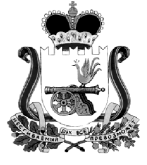 СОВЕТ ДЕПУТАТОВ ВЛАДИМИРОВСКОГО сельского ПОСЕЛЕНИЯХИСЛАВИЧСКОГО района Смоленской областиРЕШЕНИЕот 03 декабря  .                 №26                                                                            О передаче полномочий  по осуществлению  внешнего муниципального финансового контроля муниципальномуобразованию «Хиславичский район» Смоленской  области	В соответствии  со ст.29 Устава муниципального образования Владимировского сельского поселения Хиславичского района Смоленской области Совет депутатов Владимировского сельского поселения Хиславичского района Смоленской области решил:	1.Передать контрольно-ревизионной комиссии  муниципального образования «Хиславичский район» Смоленской области полномочия контрольно-ревизионной комиссии  Владимировского сельского поселения по осуществлению внешнего муниципального контроля.2. Главе муниципального образования Владимировского сельского поселения Хиславичского района Смоленской области заключить соглашение о передаче контрольно- ревизионной комиссии муниципального образования «Хиславичский район» Смоленской области  полномочия контрольно- ревизионной комиссии муниципального образования Владимировского сельского поселения Хиславичского района Смоленской области по осуществлению муниципального  финансового контроля.3. Утвердить объем межбюджетных трансфертов на очередной год, предоставляемых  из бюджета Владимировского сельского поселения в бюджет муниципального района «Хиславичский район» Смоленской области на осуществление полномочий составляет  9875,00 рублей.4. Обнародовать  настоящее решение в местах официального обнародования.Глава МО Владимировского с/п Хиславичского района Смоленской области                                                    Пусенков В.К.